На объекте «Строительство сооружений биологической очистки на о.Голодный в Волгограде. 1-й этап строительства» генеральной подрядной организацией АО «Акватик» производятся следующие виды работ:- армирование стен вторичного горизонтального отстойника;- Монтаж опалубки стен вторичного горизонтального отстойника;- прокладка сетей канализации К13 и илопровода К5Н;- Бетонирование фундаментов ФМ-1, ФМ-2, ФМ-3 Станции дисковой фильтрации;- транспортировка грузов и оборудования сухогрузными баржами - площадками на о. Голодный. 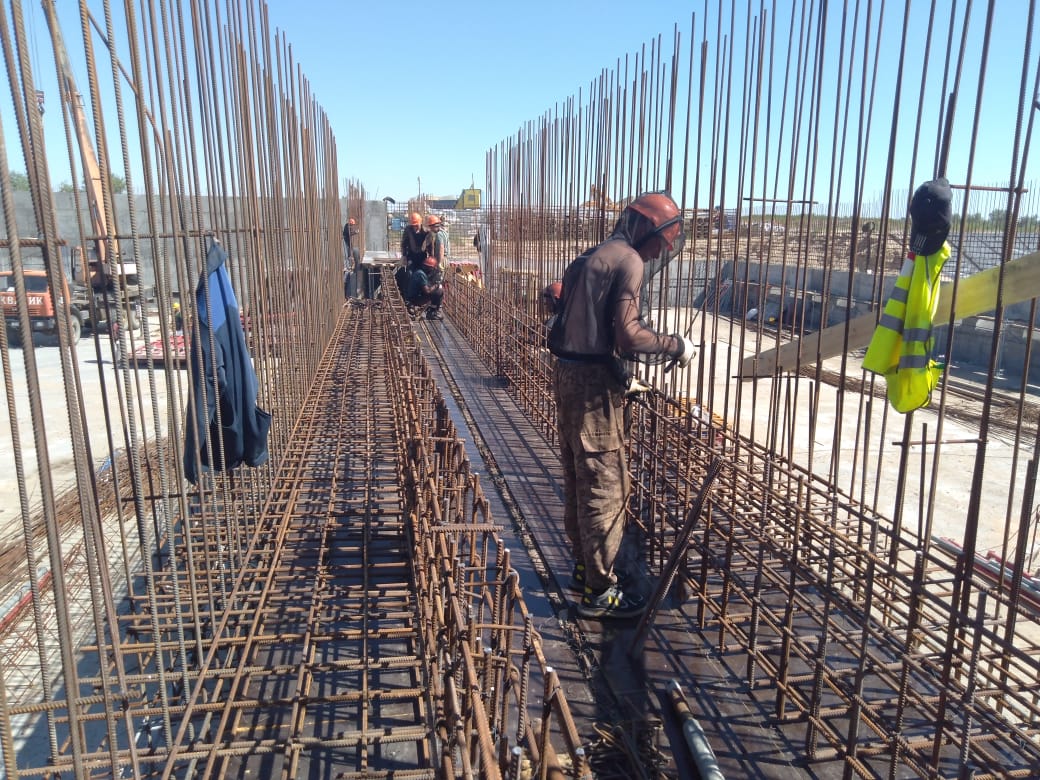 Армирование стен ДЖ 2 вторичного горизонтального отстойника в осях 3-4/Д-Е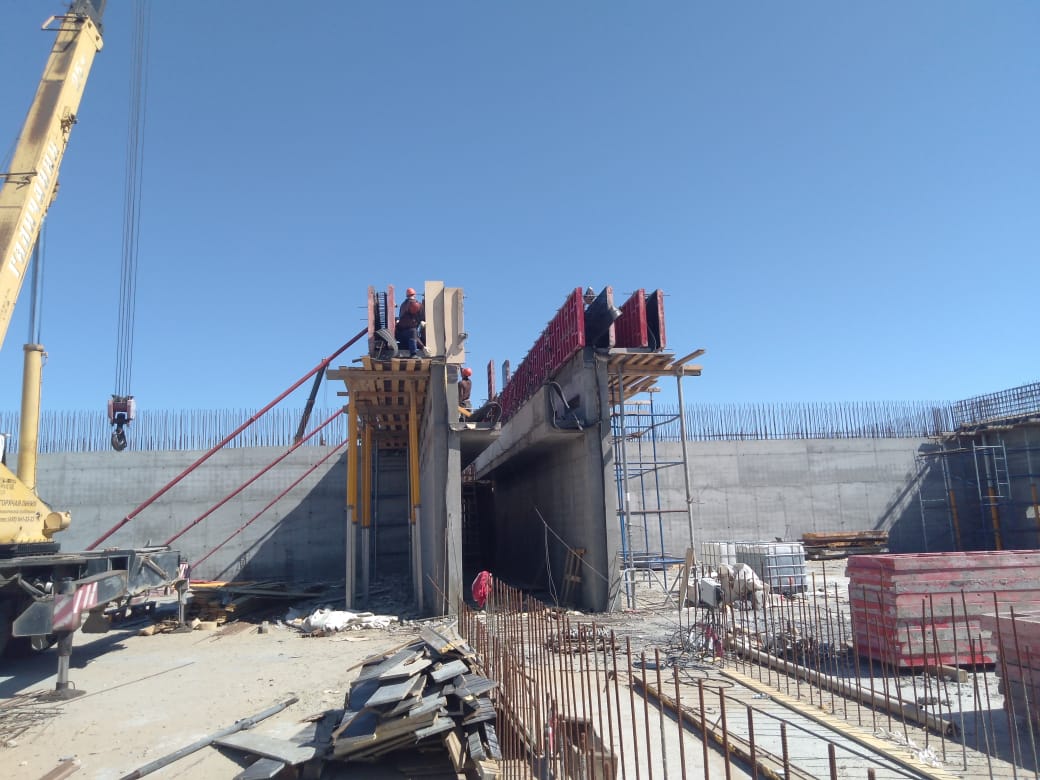 Монтаж опалубки стен ДЖ 2 вторичного горизонтального отстойника в осях 3-4/Д-Е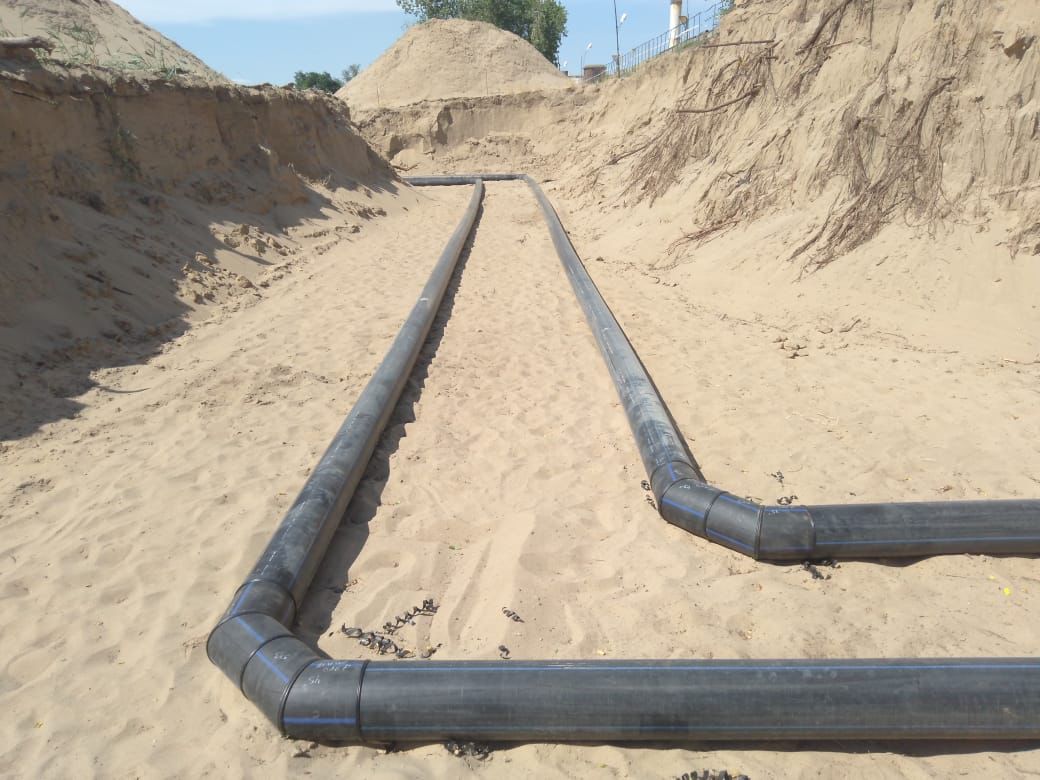 Прокладка технологического трубопровода К5н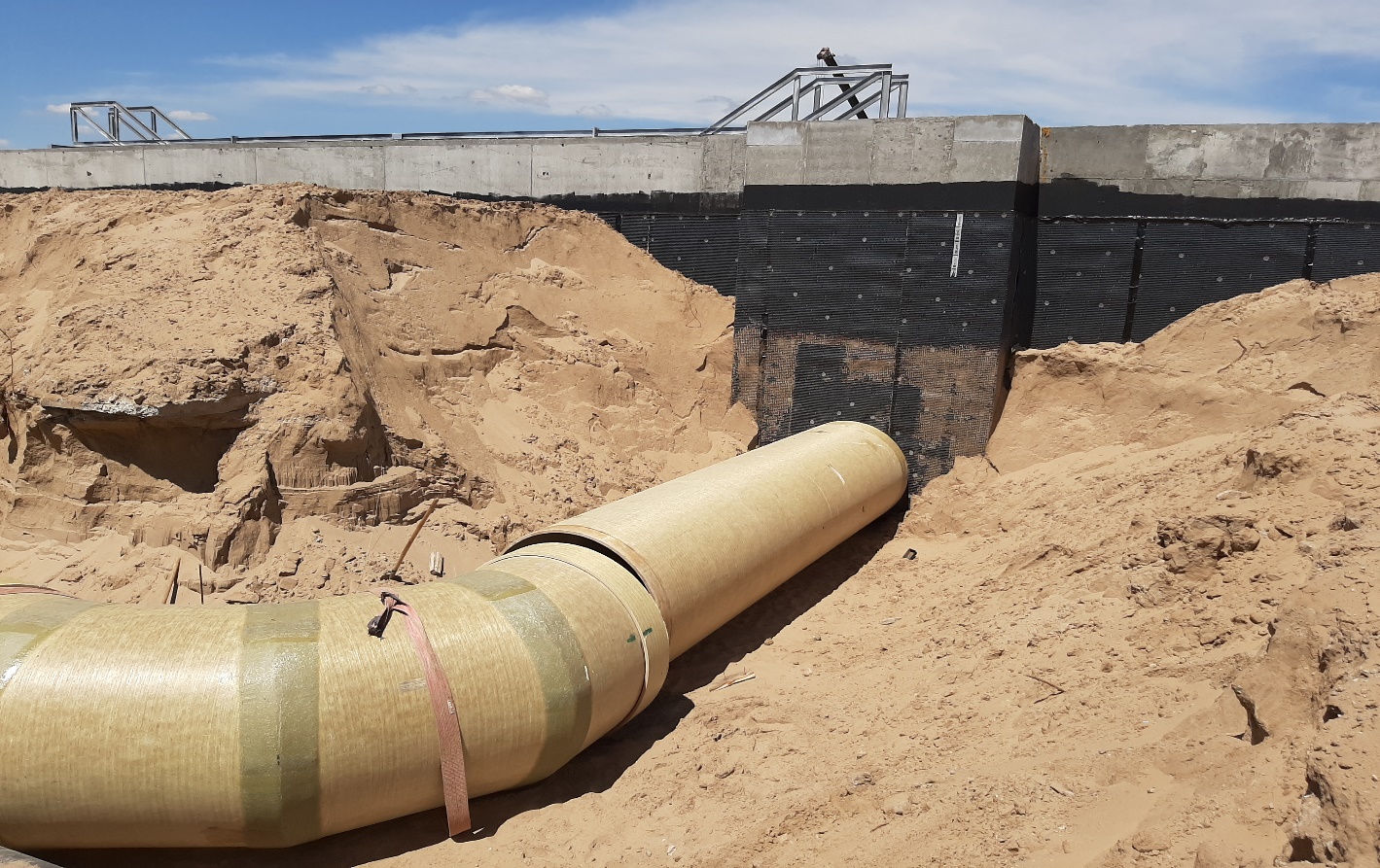 Прокладка технологического трубопровода К13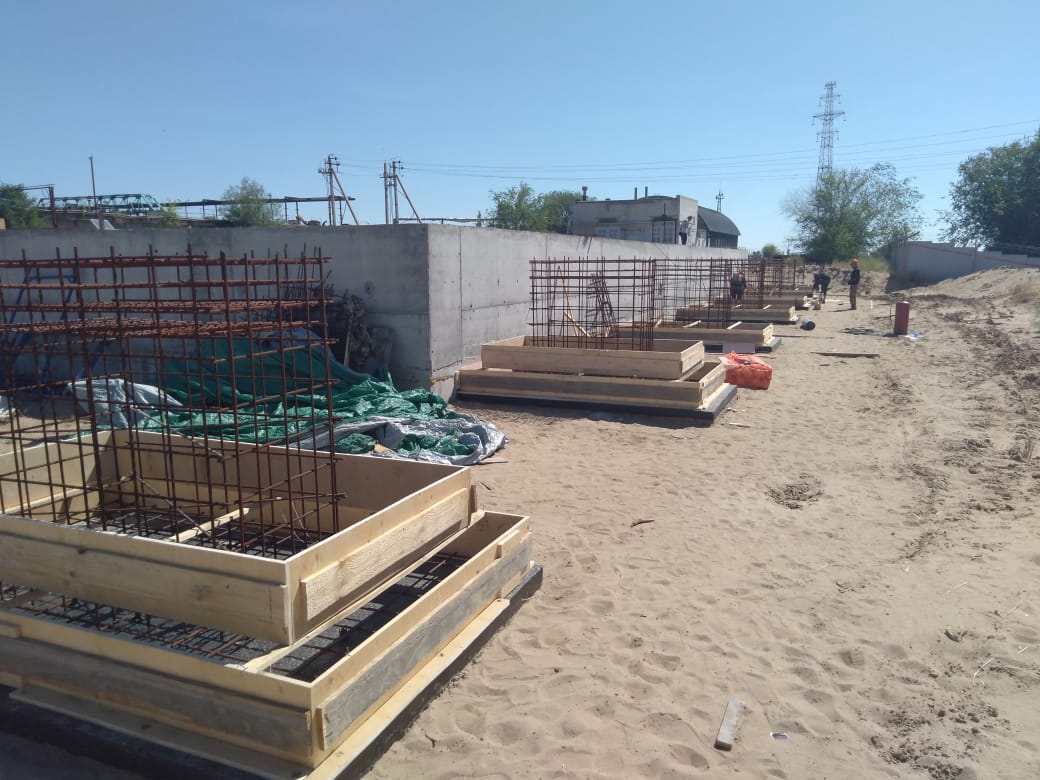 Бетонирование фундаментов ФМ-1, ФМ-2, ФМ-3 Станции дисковой фильтрацииНа объекте «Строительство сооружений биологической очистки на о.Голодный в Волгограде. 2-й этап строительства» генеральной подрядной организацией АО «Акватик» производятся следующие виды работ:- поставка металлоконструкций каркаса здания микрофильтрации;- выполняется комплекс работ по устройству фундаментных плит бассейнов дефосфотации.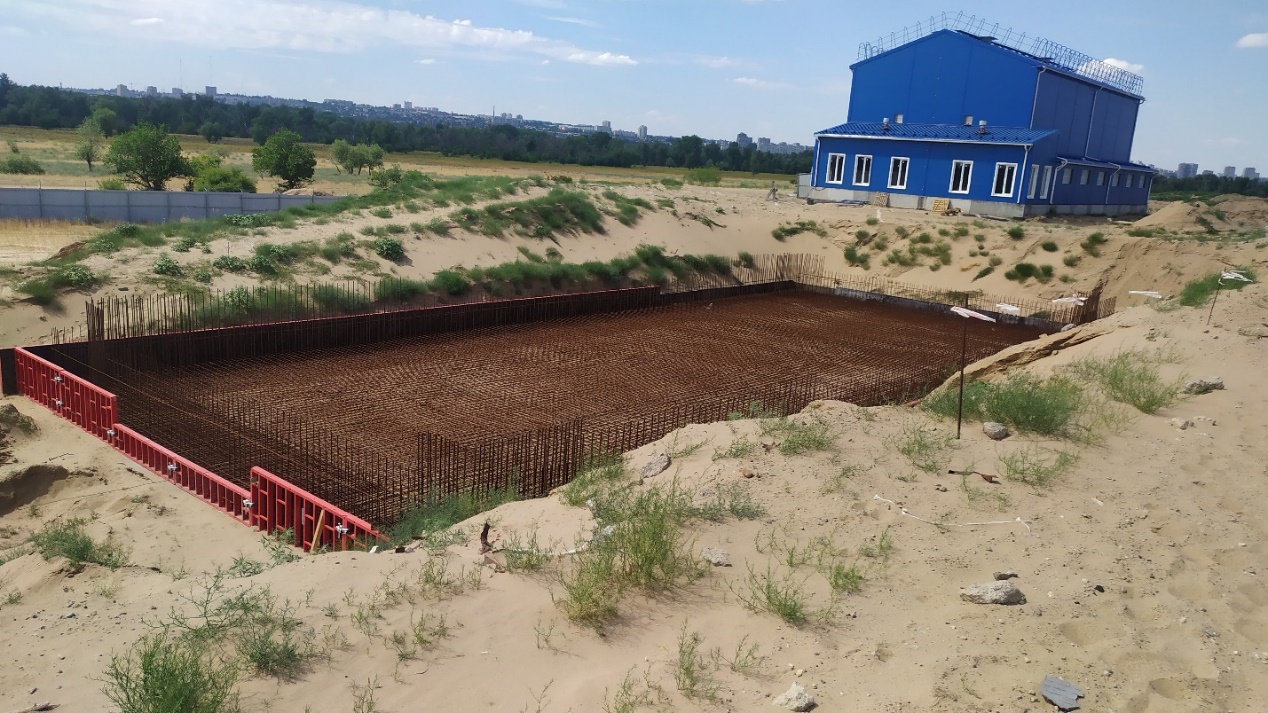 Армирование фундаментной плиты бассейна дефосфотации 19.3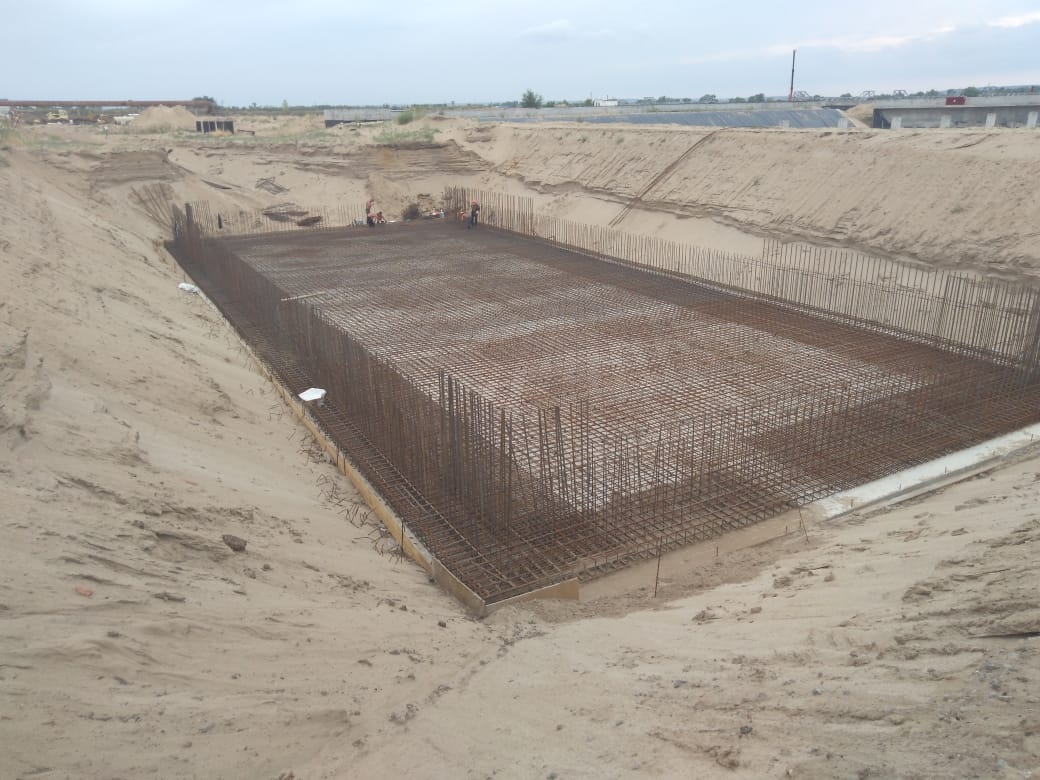 Армирование фундамента бассейна дефосфотации 37.2 (поз. на генплане 19.2)